В соответствии с планом мероприятий отдела образования и социальной политики муниципального района «Улётовский район» Забайкальского края, во исполнении п. 4 постановления «О внесении изменений в некоторые постановления Губернатора Забайкальского края по вопросам ограничительных мероприятий в условиях распространения новой коронавирусной инфекции (2019-nCoV) на территории Забайкальского края» от 08.10.2020 № 131, в целях популяризации мотоциклетного спорта в муниципальном районе «Улётовский район» Забайкальского края:1. Провести 12.06.2021 года Чемпионат села Улёты по мотоциклетному кроссу, посвященный Дню России (далее по тексту-мотокросс).2. Утвердить прилагаемое Положение о проведении мотокросса.3. Назначить ответственное лицо за организацию и проведение мотокросса, а также за возникновение угрозы распространения новой короновирусной инфекции (2019-nCoV) консультанта отдела образования и социальной политики администрации муниципального района «Улётовский район» Забайкальского края (Дутов И.А.) 4. Настоящее распоряжение официально опубликовать (обнародовать) на официальном сайте муниципального района «Улётовский район» в информационно-телекоммуникационной сети «Интернет» в разделе «Документы» - Правовые акты администрации» - //https://uletov.75.ru/.5. Контроль над выполнением распоряжения возложить на заместителя главы муниципального района «Улётовский район» Забайкальского края (Саранина С.В.).Глава муниципального района«Улётовскийрайон»					                           А.И. СинкевичПриложение к распоряжению администрациимуниципального района«Улётовский район»от «01» июня 2021 года № 186/нПОЛОЖЕНИЕО проведении открытого Чемпионата села Улёты по мотоциклетному кроссу, посвященного Дню РоссииОбщие положения1.1. Открытый Чемпионат села Улёты по мотоциклетному кроссу, посвященного Дню России (далее по тексту - чемпионата по мотокроссу), проводятся в рамках ежегодных спортивных соревнований, приуроченных к празднованию Дню России. 1.2. Настоящее Положение определяет цели и задачи, порядок организации проведения чемпионата по мотокроссу, сроки проведения, содержание.1.3. Настоящее Положение является официальным вызовом на соревнования.Цели и задачи чемпионата по мотокроссу2.1. Популяризация мотоциклетного спорта, развитие мотивации, стимулирование интереса у молодежи к изучению и освоению мотоциклетной техники в Забайкальском крае.2.2. Повышение мастерства спортсменов для участия в Российских и международных соревнованиях.2.3. Выявление сильнейших спортсменов.2.4. Пропаганда здорового образа жизни среди молодёжи.2.5. Привлечения внимания общественности, государственных и коммерческих структур к техническим видам спорта.Дата и место проведения чемпионата по мотокроссу3.1. Место проведения: Забайкальский край, с.Улёты на Мототрассе, (расположенной на склоне горы - 1 км юго-западнее от села Улёты) (далее по тексту – Мототрасса).3.2. Дата, время проведения: 12 июня 2021 годаЗаседание судейской коллегии проводится 12 июня в 11:00 часов на Мототрассе. Регистрация участников осуществляется на Мототрассе - 12 июня 2021 года с 11:00 часов до 12:00 часов и в это же время проводятся тренировочные заезды на Мототрассе. Открытие чемпионата по мотокроссу: –12 июня 2021 года в 13:00 часов, на Мототрассе.3.3. Закрытие спортивного мероприятия и награждение победителей - по окончании чемпионата.Руководство и организация4.1. Общее руководство подготовкой и проведением чемпионата по мотокроссу осуществляется организационным комитетом.4.2. Чемпионат проводятся в соответствии со Спортивным кодексом и Правилами соревнований (мотокросс-супер кросс), утвержденными исполкомом МФР 24.04.2002 г. (далее ― Правила Соревнований) и данного Положения.4.3. Непосредственное проведение чемпионата по мотокроссу возлагается на квалифицированную судейскую коллегию, состоящую из членов РОО «Мотоциклисты Забайкалья» утвержденную организатором чемпионата в день проведения мероприятия.Участники чемпионата по мотокроссу5.1. К участию в чемпионате по мотокроссу допускаются спортсмены на основании предварительных заявок согласно приложению к настоящему Положению, представившие при регистрации документы в соответствии со Спортивным кодексом и Правилами соревнований:5.2. Участники, не достигшие 18-летнего возраста (несовершеннолетние), допускаются к участию в соревнованиях при наличии нотариально заверенного разрешения от обоих родителей (законных представителей). 5.3. Спортсмен должен иметь при себе паспорт (свидетельство о рождении) и ИНН или копию этих документов5.4. Участник должен иметь допуск врача к участию в чемпионате.5.5. Участник должен иметь страховой полис на сумму не менее 100000 руб., включающий в себя занятия мотоциклетным спортом.5.6. Руководитель (тренер) спортсмена (команды) несет ответственность за правильность сведений в заявках и лицензиях.5.7. В случае отсутствия вышеуказанных документов спортсмен к чемпионату не допускается.5.8. Участник, одетый в форму, обязан принять участие в торжественной церемонии открытия и закрытия чемпионата по мотокроссу (допускается отсутствие шлема). Спортсмен, не принявший участия в торжественной церемонии открытия и закрытия спортивного мероприятия - снимается с участия в чемпионате.Мотоциклы участников6.1. К соревнованиям допускаются мотоциклы любого производства, отвечающие техническим требованиям Правил соревнований.6.2. Цвета фона и цифр номерных табличек, их размеры должны соответствовать п. 2.11.4. Правил соревнованийУсловия проведения соревнований7.1 Чемпионат по мотокроссу проводятся на личное первенство в два заезда для каждого класса мотоциклов. 7.2. Спортивное мероприятие проводятся в следующих классах:- 65 см3 - 85 см3, участники в возрасте 8 - 14 лет;- 125-250 см3 (“Open”) – участники старше 14 лет;- «Ветераны» - участники старше 45 лет.- «Хобби» - участники любого возраста на мотоциклах класса «эндуро». 7.3. Продолжительность заездов (финальных):- класс 65- 85 см3 - 12 минут + 2 круга;- класс 125-250 см3 – 20 минут + 2 круга;- класс «Ветераны»- 15 минут + 2 круга;- класс «Хобби» - 15 минут + 2 круга.7.4. Максимальное количество участников на старте заездов – 20 человек.7.5. В случае, если в классе заявляется менее 6 участников, заезд этого класса объявляется показательным.7.6. В зависимости от погодных условий, по решению главного судьи, время заездов может быть сокращено.7.7. Для отбора и определения мест на старте проводится жеребьевка.7.8. За 5 мин. до старта каждого заезда мотоциклы должны быть в предстартовом парке.7.9. В случае неспортивного поведения спортсмена или представителей спортсмена во время проведения турнира, главный судья имеет право дисквалифицировать спортсмена из участия в турнире.8.	Определение результатов8.1. Победителем заезда считается гонщик, первым пересекший линию финиша. Следующие за ним гонщики останавливаются после прохождения линии финиша. Все гонщики, участвующие в заезде, классифицируются в порядке их финиша с учетом количества пройденных кругов. 8.2. Не получают результат гонщики, не финишировавшие в течение 3-х минут после финиша победителя. 8.3. Очки за проведенные заезды начисляются согласно правилам соревнований.8.4. Личное первенство на этапе определяется по наибольшей сумме очков, начисленных спортсмену за занятые места в заездах.8.5. При равенстве очков преимущество имеет спортсмен, имеющий лучший результат во втором заезде.9.	Условия приёма участников, финансирование9.1. Расходы, связанные с проведением турнира, несет администрация муниципального района «Улетовский район» Забайкальского края. 9.2. Расходы, связанные с командированием участников, тренеров, представителей (проезд, проживание, питание) - за счет командирующей стороны.Награждение участников10.1. Участники соревнований, занявшие призовые места в своём классе мотоциклов, награждаются медалями, грамотами, кубками и памятными призами.11.	Порядок и сроки подачи заявок11.1. Все заявки на участие в турнире отправляются в произвольной форме на электронную почту: otdel-obr@list.ru11.2. Срок подачи предварительных заявок: 9 июня 2021 г. включительно.11.3. Заявки на участие в турнире по мотокроссу подаются непозднее, чем за 1 час до начала в судейскую коллегию.11.4. В судейскую коллегию предоставляются: - именной заявочный лист. Участники, не достигшие 18-летнего возраста (несовершеннолетние), допускаются к участию в соревнованиях при наличии нотариально заверенного разрешения от обоих родителей (законных представителей); - оригинал паспорта или свидетельства о рождении на каждого участника.11.5. Спортсмены, не подтвердившие об участии до указанного срока, к участию в турнире не допускаются. 11.6. Для информации: всю интересующую вас информацию вы можете узнать по телефону: 8 (30238) 54-3-7912.	Прочее12.1. Организаторы оставляют за собой право вносить изменения в данное Положение. Все изменения должны быть заблаговременно опубликованы и донесены до заявившихся участников.Обеспечение безопасности участников и зрителей13.1. Обеспечение безопасности участников и зрителей осуществляется согласно требованиям Правил обеспечения безопасности при проведении официальных спортивных мероприятий, утвержденных постановлением Правительства Российской Федерации от 18 апреля 2014 г. №353, а также правил соревнований по виду спорта «мотоциклетный спорт».  13.2. Медицинское обеспечение турнира осуществляется в соответствии с приказом Министерства здравоохранения и социального развития Российской Федерации от 09.08.2010 г. № 613Н «Об утверждении порядка оказания медицинской помощи при проведении физкультурных и спортивных мероприятий».13.3. Ответственность за соблюдение дисциплины среди спортсменов в местах проживания и проведения спортивного мероприятия, осуществление контроля за выходом спортсменов на старт несет командирующая сторона.Приложение к Положению о проведении открытого Чемпионата села Улёты по мотоциклетному кроссу, посвященного Дню РоссииФЕДЕРАЦИЯ МОТОЦИКЛЕТНОГО СПОРТА РОССИИЯ, ____________________________________________, принимаю требования Положения, регламента Спортивного кодекса Федерации мотоциклетного спорта России (Далее по тексту МФР) и Правил соревнований, других нормативных документов МФР и законодательства РФ, обязуюсь строго соблюдать их. Подтверждаю, что у меня нет медицинских противопоказаний для занятий спортом, я не принимаю наркотики и не злоупотребляю алкоголем.В случае получения травмы или заболевания, я разрешаю медицинскому персоналу оказать необходимую медицинскую помощь и сообщить соответствующую информацию в компетентные органы и заинтересованным лицам. Подтверждаю, что данные, указанные мною в заявке соответствуют действительности. Заявленные мотоциклы соответствуют техническим требованиям.Я даю свое разрешение на обработку персональных данных в соответствии с законом 152-фз.Подпись заявителя:                          _________________________________(Подпись, фамилия, инициалы)______________________________________________________(родители/опекун/попечитель/законный представитель)"__" _____ 20__ г.           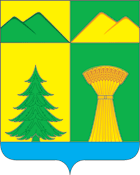 АДМИНИСТРАЦИЯ МУНИЦИПАЛЬНОГО РАЙОНА«УЛЁТОВСКИЙ РАЙОН»ЗАБАЙКАЛЬСКОГО КРАЯРАСПОРЯЖЕНИЕАДМИНИСТРАЦИЯ МУНИЦИПАЛЬНОГО РАЙОНА«УЛЁТОВСКИЙ РАЙОН»ЗАБАЙКАЛЬСКОГО КРАЯРАСПОРЯЖЕНИЕАДМИНИСТРАЦИЯ МУНИЦИПАЛЬНОГО РАЙОНА«УЛЁТОВСКИЙ РАЙОН»ЗАБАЙКАЛЬСКОГО КРАЯРАСПОРЯЖЕНИЕАДМИНИСТРАЦИЯ МУНИЦИПАЛЬНОГО РАЙОНА«УЛЁТОВСКИЙ РАЙОН»ЗАБАЙКАЛЬСКОГО КРАЯРАСПОРЯЖЕНИЕ«01» июня 2021 года«01» июня 2021 года№186/нс.УлётыО проведении открытого Чемпионата села Улёты по мотоциклетному кроссу, посвященного Дню РоссииО проведении открытого Чемпионата села Улёты по мотоциклетному кроссу, посвященного Дню РоссииО проведении открытого Чемпионата села Улёты по мотоциклетному кроссу, посвященного Дню РоссииО проведении открытого Чемпионата села Улёты по мотоциклетному кроссу, посвященного Дню РоссииКласс (группа)Класс (группа)Класс (группа)Класс (группа)Двигатель (2-Т/4-Т)Двигатель (2-Т/4-Т)Двигатель (2-Т/4-Т)Двигатель (2-Т/4-Т)Номер датчикиНомер датчикиНомер датчикиНомер датчикиСтартовый номерЗаявка на участие в соревнованияхЗаявка на участие в соревнованияхЗаявка на участие в соревнованияхЗаявка на участие в соревнованияхЗаявка на участие в соревнованияхЗаявка на участие в соревнованияхЗаявка на участие в соревнованияхЗаявка на участие в соревнованияхЗаявка на участие в соревнованияхЗаявка на участие в соревнованияхЗаявка на участие в соревнованияхЗаявка на участие в соревнованияхЗаявка на участие в соревнованияхЗаявка на участие в соревнованияхЗаявка на участие в соревнованияхЗаявка на участие в соревнованияхНаименование соревнований по Положению (Регламенту)Наименование соревнований по Положению (Регламенту)Наименование соревнований по Положению (Регламенту)Наименование соревнований по Положению (Регламенту)Наименование соревнований по Положению (Регламенту)Наименование соревнований по Положению (Регламенту)Наименование соревнований по Положению (Регламенту)Наименование соревнований по Положению (Регламенту)Наименование соревнований по Положению (Регламенту)Наименование соревнований по Положению (Регламенту)Наименование соревнований по Положению (Регламенту)Наименование соревнований по Положению (Регламенту)Наименование соревнований по Положению (Регламенту)Наименование соревнований по Положению (Регламенту)Наименование соревнований по Положению (Регламенту)Наименование соревнований по Положению (Регламенту)Место проведенияМесто проведенияМесто проведенияМесто проведенияМесто проведенияМесто проведенияМесто проведенияМесто проведенияМесто проведенияМесто проведенияМесто проведенияМесто проведенияМесто проведенияМесто проведенияДата проведенияДата проведенияФамилия:Фамилия:Имя:Имя:Отчество:Отчество:Разрешение на участие в национальных соревнованиях (Лицензия) МФРРазрешение на участие в национальных соревнованиях (Лицензия) МФРРазрешение на участие в национальных соревнованиях (Лицензия) МФРРазрешение на участие в национальных соревнованиях (Лицензия) МФРРазрешение на участие в национальных соревнованиях (Лицензия) МФРРазрешение на участие в национальных соревнованиях (Лицензия) МФРРазрешение на участие в национальных соревнованиях (Лицензия) МФРСпортивное звание, разрядСпортивное звание, разрядСпортивное звание, разрядN удостоверения (МСМК, МС, КМС)N удостоверения (МСМК, МС, КМС)N удостоверения (МСМК, МС, КМС)(тип, N):(тип, N):(тип, N):(тип, N):(тип, N):(тип, N):(тип, N):Дата рожденияДата рожденияДата рожденияЧислоЧислоЧислоЧислоЧислоМесяцМесяцМесяцМесяцМесяцГодГодГражданствоГород (край, область, район):Город (край, область, район):Город (край, область, район):Команда:Команда:Команда:Номер регистрационного свидетельстваМотоцикл/квадроцикл/снегоход 1Мотоцикл/квадроцикл/снегоход 1Мотоцикл/квадроцикл/снегоход 1Мотоцикл/квадроцикл/снегоход 1Мотоцикл/квадроцикл/снегоход 2Мотоцикл/квадроцикл/снегоход 2Мотоцикл/квадроцикл/снегоход 2Мотоцикл/квадроцикл/снегоход 2МаркаМаркаМаркаМаркаN рамыN рамыN рамыN рамыN рамыГод выпускаГод выпускаТренерТренерТренерТренерФамилияФамилияФамилияФамилияФамилияФамилияФамилияФамилияФамилияИмяИмяОтчествоМеханикМеханикМеханикМеханикФамилияФамилияФамилияФамилияФамилияФамилияФамилияФамилияФамилияИмяИмяОтчествоСтраховой полисСерия, номер:Серия, номер:Серия, номер:Срок действия:Срок действия:Кем выдан:Кем выдан:Кем выдан:Мед. Допуск (отметка в квалификационной зачетной книжке), срок действия:Мед. Допуск (отметка в квалификационной зачетной книжке), срок действия:Мед. Допуск (отметка в квалификационной зачетной книжке), срок действия:Мед. Допуск (отметка в квалификационной зачетной книжке), срок действия:Мед. Допуск (отметка в квалификационной зачетной книжке), срок действия:Мед. Допуск (отметка в квалификационной зачетной книжке), срок действия:Паспорт (Свидетельство о рождении):Паспорт (Свидетельство о рождении):Паспорт (Свидетельство о рождении):Паспорт (Свидетельство о рождении):Паспорт (Свидетельство о рождении):Паспорт (Свидетельство о рождении):Серия; N:Серия; N:Серия; N:Серия; N:Кем и когда выдан (но):Кем и когда выдан (но):Кем и когда выдан (но):Кем и когда выдан (но):Кем и когда выдан (но):Кем и когда выдан (но):ИНН:ИНН:ИНН:ИНН:ИНН:ИНН:Пенсионное страховое свидетельство:Пенсионное страховое свидетельство:Пенсионное страховое свидетельство:Пенсионное страховое свидетельство:Пенсионное страховое свидетельство:Пенсионное страховое свидетельство:Домашний адресИндекс:Индекс:Индекс:Индекс:Индекс:Субъект РФ, город (край, область, район)Субъект РФ, город (край, область, район)Субъект РФ, город (край, область, район)Субъект РФ, город (край, область, район)Улица:Улица:Улица:Улица:Улица:Дом, кв.:Дом, кв.:Дом, кв.:Дом, кв.:Дом, кв.:Телефон:Телефон:Телефон:Телефон:Телефон:e-mail:e-mail:e-mail: